RICHMOND JUNIOR CHESS CLUB (RJCC) ONLINE MEMBERSHIP FORM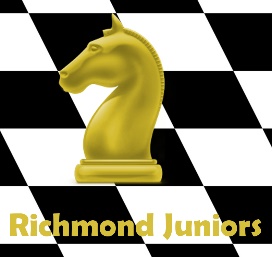 PRIVATE & CONFIDENTIAL BASIC DETAILS (block capitals) Name of child	.....................................………………………………......................................…………… Date of birth  	.....................................………………………………......................................…………… School	.....................................………………………………......................................…………… Home Address	....................................………………………………......................................……………  	 	 	....................................………………………………......Post code:..............…………… Name of Parent/Carer	.....................................………………………………......................................…………… Email 	 	....................................………………………………......................................…………… Phone (home)…………………………………….. (mobile)……………………………………… Name of 2nd Parent/Carer	.....................................………………………………......................................…………… Email	....................................………………………………........................Phone (mobile)……………………………………… 